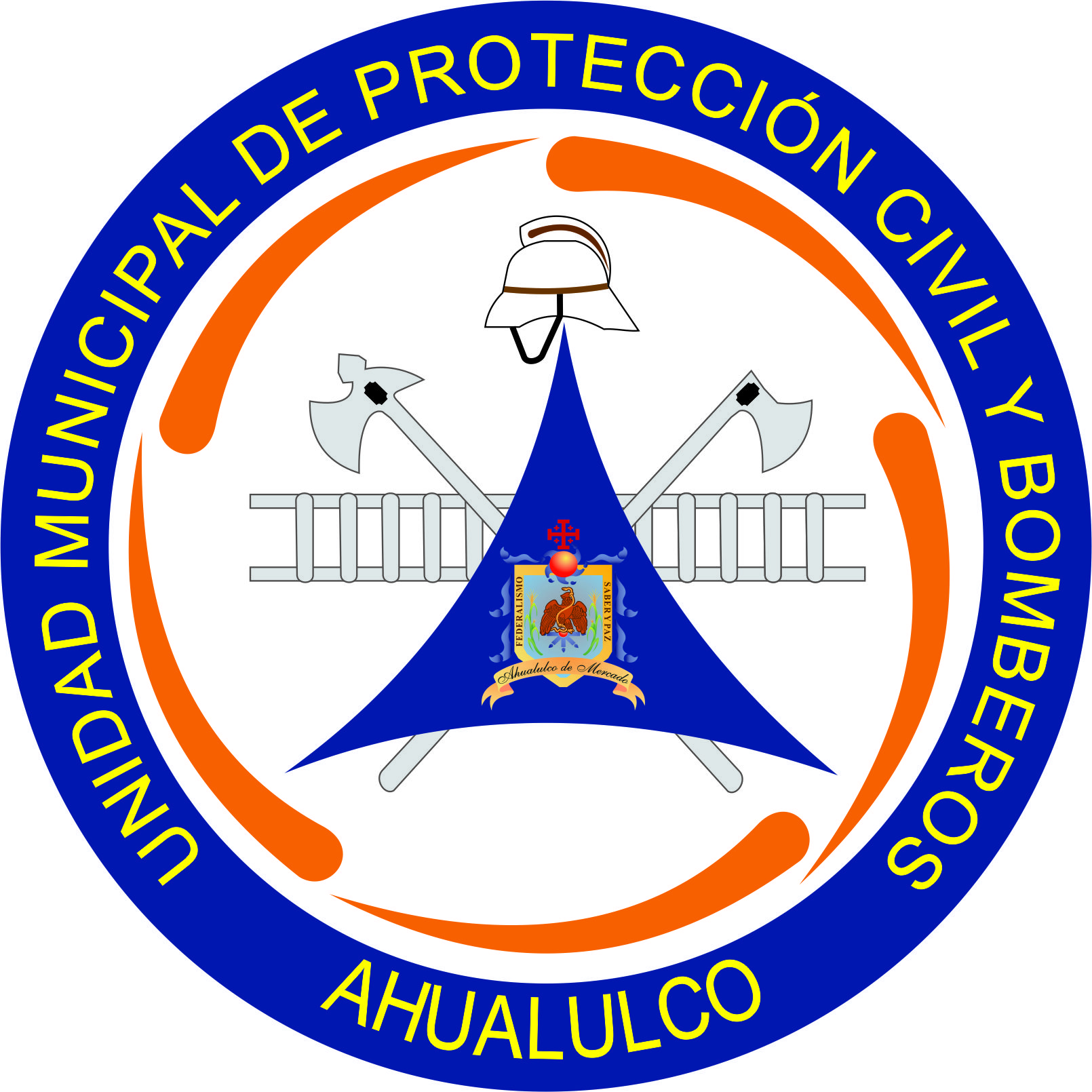 MANUAL DE ORGANIZACIÓN DE LA UNIDAD DE PROTECCION CIVIL Y BOMBEROSINDICECONTROL JERAQUICO Y FUNCIONES.DIRECTOR GENERAL DE PROTECCION CIVIL Y BOMBEROS                      3                             SUBDIRECTOR DE PROTECCION CIVIL Y BOMBEROS                                4COORDINADOR ADMINISTRATIVO/SECRETARIA EJECUTIVA                  5COMANDANTE/ENCARGADO DE GUARDIA                                               6CABINA DE RADIOCOMUNICACIONES                                                        7 BOMBERO OPERADOR/MAQUINISTA                                                       8                 BOMBERO DE LINEA                                                                                    9CADETE DE BOMBERO (APRENDIS DE BOMBERO)                                10DIRECTOR DE PROTECCION CIVIL Y BOMBEROSSUB-DIRECTOR DE PROTECCION CIVIL Y BOMBEROSCOORDINADOR ADMINISTRATIVO/SECRETARIA EJECUTIVACOMANDANTE/JEFE DE COMANDOS                CABINA DE RADIOCOMUNICACIONES      BOMBERO OPERADOR/MAQUINISTA BOMBERO DE LINEA                                            CADETE DE BOMBERO (APRENDIS DE BOMBERO)                                             PROCESO:ORDEN JERARQUICOORDEN JERARQUICOORDEN JERARQUICOSUBPROCESO:DIRECTOR GENERAL DE PROTECCION CIVIL Y BOMBEROSDIRECTOR GENERAL DE PROTECCION CIVIL Y BOMBEROSDIRECTOR GENERAL DE PROTECCION CIVIL Y BOMBEROSREPORTA A:PRESIDENTE MUNICIPAL.PRESIDENTE MUNICIPAL.PRESIDENTE MUNICIPAL.FUNCIONES:OPERATIVO Y ADMINISTRTIVO.OPERATIVO Y ADMINISTRTIVO.OPERATIVO Y ADMINISTRTIVO.NIVEL DE APLICACIÓN:NIVEL DE APLICACIÓN:DEPARTAMENTO DE PROTECCION CIVIL Y BOMBEROSDEPARTAMENTO DE PROTECCION CIVIL Y BOMBEROSJURISDICCION TERRITORIAL:JURISDICCION TERRITORIAL:TODO EL MUNICIPIO DE AHUALULCO DE MERCADOTODO EL MUNICIPIO DE AHUALULCO DE MERCADOMARCO JURIDICO:MARCO JURIDICO:MARCO JURIDICO:MARCO JURIDICO: REGLAMENTO DE PROTECCION CIVIL Y BOMBEROS DE AHUALULCO DE MERCADO, JALISCO. REGLAMENTO DE PROTECCION CIVIL Y BOMBEROS DE AHUALULCO DE MERCADO, JALISCO. REGLAMENTO DE PROTECCION CIVIL Y BOMBEROS DE AHUALULCO DE MERCADO, JALISCO. REGLAMENTO DE PROTECCION CIVIL Y BOMBEROS DE AHUALULCO DE MERCADO, JALISCO.VIA DE SOLICITUD DE ELECCION:VIA DE SOLICITUD DE ELECCION:VIA DE SOLICITUD DE ELECCION:PUESTO DE CONFIANZAMISION:MISION:MISION:MISION:         INSTRUMENTAR MEDIDAS Y ACCIONES QUE PROPICIEN SALVAGUARDAR VIDAS, INMUEBLES Y EL MEDIO AMBIENTE DEL MUNICIPIO Y SUS ALREDEDORES.         INSTRUMENTAR MEDIDAS Y ACCIONES QUE PROPICIEN SALVAGUARDAR VIDAS, INMUEBLES Y EL MEDIO AMBIENTE DEL MUNICIPIO Y SUS ALREDEDORES.         INSTRUMENTAR MEDIDAS Y ACCIONES QUE PROPICIEN SALVAGUARDAR VIDAS, INMUEBLES Y EL MEDIO AMBIENTE DEL MUNICIPIO Y SUS ALREDEDORES.         INSTRUMENTAR MEDIDAS Y ACCIONES QUE PROPICIEN SALVAGUARDAR VIDAS, INMUEBLES Y EL MEDIO AMBIENTE DEL MUNICIPIO Y SUS ALREDEDORES.DESCRIPCION DE SUS FUNCIONES:DESCRIPCION DE SUS FUNCIONES:DESCRIPCION DE SUS FUNCIONES:DESCRIPCION DE SUS FUNCIONES:DIRIGIR LA REALIZACION DE DICTAMENES DE PREVENCION EN ZONAS DE RIESGO Y VULNERABLES DEL MUNICIPIO.PROPONER LA CONCIDERACION DE CONVENIOS DE TRABAJO Y APOYO MUTUO CON LOS MUNICIPIOS ALEDAÑOS.DISEÑAR Y DIRIGIR LOS SISTEMAS DE INFORMACION Y BASE DE DATOS ESTADISTICOS SOBRE LOS SERVICIOS DE EMERGENCIA ATENDIDOS POR ESTA DEPENDENCIA.PARTICIPAR EN LA ELABORACION DEL PRESUPUESTO ANUAL DE ESTA DEPENDENCIA.ORGANIZAR, PREPARAR Y CONCENTRAR TODA LA INFORMACION DE LAS ZONAS DE RIESGO DEL MUNICIPIO Y MANTENERLA ACTUALIZADA EN TIEMPO REAL.VIGILAR EL CUMPLIMIENTO DE LA NORMATIVIDAD EN RELACION CON LA PREVENCION DE FENOMENOS PERTURBADORES Y DESARROLLAR PROGRAMAS PARA LA INSTRUCCIÓN EN MATERIA DE PREVENCION  DE SINIESTROS EN EL MUNICIPIO.IMPLEMENTAR PROGRAMAS DE INSPECCION Y REVISION  PREVENTIVA EN NEGOCIOS PARTICULARES, CONSTRUCCIONES, PLANTELES EDUCATIVOS, EMPRESAS Y EDIFICIOS GUBERNAMENTALES EN  EL MUNICIPIO.VIGILAR LA EFICAZ PRESTACION DEL SERVICIO A LA POBLACION.MANTENER INFORMADO AL PRESIDENTE MUNICIPAL DE HECHOS RELEVANTES EN EL MUNICIPIO.GESTIONAR RECURSOS ECONOMICOS Y MATERIALES, ASI COMO ELEMENTOS TECNICOS SUFICIENTES, QUE LE PERMITAN PRESTAR UN BUEN SERVICIO A LA POBLACION.SUPERVISAR EL ESTADO DE FUERZA DE LA DEPENDENICIA; Y  LAS TAREAS Y OPERATIVOS DESARROLLADOS POR LOS ELEMENTOS DE ESTA DEPENDENCIA.ORGANIZAR LA PREPARACION TECNICA Y ACADEMICA DE LOS ELEMENTOS DE ESTA DEPENDENCIA CON CURSOS Y CAPACITACIONES.CUMPLIR Y HACER CUMPLIR LAS DISPOSICIONES SEÑALADAS EN EL REGLAMENTO DE LA DEPENDENCIA.LAS DEMAS DISPOSICIONES QUE LE ASIGNE SU SUPERIOR JERARQUICO.DIRIGIR LA REALIZACION DE DICTAMENES DE PREVENCION EN ZONAS DE RIESGO Y VULNERABLES DEL MUNICIPIO.PROPONER LA CONCIDERACION DE CONVENIOS DE TRABAJO Y APOYO MUTUO CON LOS MUNICIPIOS ALEDAÑOS.DISEÑAR Y DIRIGIR LOS SISTEMAS DE INFORMACION Y BASE DE DATOS ESTADISTICOS SOBRE LOS SERVICIOS DE EMERGENCIA ATENDIDOS POR ESTA DEPENDENCIA.PARTICIPAR EN LA ELABORACION DEL PRESUPUESTO ANUAL DE ESTA DEPENDENCIA.ORGANIZAR, PREPARAR Y CONCENTRAR TODA LA INFORMACION DE LAS ZONAS DE RIESGO DEL MUNICIPIO Y MANTENERLA ACTUALIZADA EN TIEMPO REAL.VIGILAR EL CUMPLIMIENTO DE LA NORMATIVIDAD EN RELACION CON LA PREVENCION DE FENOMENOS PERTURBADORES Y DESARROLLAR PROGRAMAS PARA LA INSTRUCCIÓN EN MATERIA DE PREVENCION  DE SINIESTROS EN EL MUNICIPIO.IMPLEMENTAR PROGRAMAS DE INSPECCION Y REVISION  PREVENTIVA EN NEGOCIOS PARTICULARES, CONSTRUCCIONES, PLANTELES EDUCATIVOS, EMPRESAS Y EDIFICIOS GUBERNAMENTALES EN  EL MUNICIPIO.VIGILAR LA EFICAZ PRESTACION DEL SERVICIO A LA POBLACION.MANTENER INFORMADO AL PRESIDENTE MUNICIPAL DE HECHOS RELEVANTES EN EL MUNICIPIO.GESTIONAR RECURSOS ECONOMICOS Y MATERIALES, ASI COMO ELEMENTOS TECNICOS SUFICIENTES, QUE LE PERMITAN PRESTAR UN BUEN SERVICIO A LA POBLACION.SUPERVISAR EL ESTADO DE FUERZA DE LA DEPENDENICIA; Y  LAS TAREAS Y OPERATIVOS DESARROLLADOS POR LOS ELEMENTOS DE ESTA DEPENDENCIA.ORGANIZAR LA PREPARACION TECNICA Y ACADEMICA DE LOS ELEMENTOS DE ESTA DEPENDENCIA CON CURSOS Y CAPACITACIONES.CUMPLIR Y HACER CUMPLIR LAS DISPOSICIONES SEÑALADAS EN EL REGLAMENTO DE LA DEPENDENCIA.LAS DEMAS DISPOSICIONES QUE LE ASIGNE SU SUPERIOR JERARQUICO.DIRIGIR LA REALIZACION DE DICTAMENES DE PREVENCION EN ZONAS DE RIESGO Y VULNERABLES DEL MUNICIPIO.PROPONER LA CONCIDERACION DE CONVENIOS DE TRABAJO Y APOYO MUTUO CON LOS MUNICIPIOS ALEDAÑOS.DISEÑAR Y DIRIGIR LOS SISTEMAS DE INFORMACION Y BASE DE DATOS ESTADISTICOS SOBRE LOS SERVICIOS DE EMERGENCIA ATENDIDOS POR ESTA DEPENDENCIA.PARTICIPAR EN LA ELABORACION DEL PRESUPUESTO ANUAL DE ESTA DEPENDENCIA.ORGANIZAR, PREPARAR Y CONCENTRAR TODA LA INFORMACION DE LAS ZONAS DE RIESGO DEL MUNICIPIO Y MANTENERLA ACTUALIZADA EN TIEMPO REAL.VIGILAR EL CUMPLIMIENTO DE LA NORMATIVIDAD EN RELACION CON LA PREVENCION DE FENOMENOS PERTURBADORES Y DESARROLLAR PROGRAMAS PARA LA INSTRUCCIÓN EN MATERIA DE PREVENCION  DE SINIESTROS EN EL MUNICIPIO.IMPLEMENTAR PROGRAMAS DE INSPECCION Y REVISION  PREVENTIVA EN NEGOCIOS PARTICULARES, CONSTRUCCIONES, PLANTELES EDUCATIVOS, EMPRESAS Y EDIFICIOS GUBERNAMENTALES EN  EL MUNICIPIO.VIGILAR LA EFICAZ PRESTACION DEL SERVICIO A LA POBLACION.MANTENER INFORMADO AL PRESIDENTE MUNICIPAL DE HECHOS RELEVANTES EN EL MUNICIPIO.GESTIONAR RECURSOS ECONOMICOS Y MATERIALES, ASI COMO ELEMENTOS TECNICOS SUFICIENTES, QUE LE PERMITAN PRESTAR UN BUEN SERVICIO A LA POBLACION.SUPERVISAR EL ESTADO DE FUERZA DE LA DEPENDENICIA; Y  LAS TAREAS Y OPERATIVOS DESARROLLADOS POR LOS ELEMENTOS DE ESTA DEPENDENCIA.ORGANIZAR LA PREPARACION TECNICA Y ACADEMICA DE LOS ELEMENTOS DE ESTA DEPENDENCIA CON CURSOS Y CAPACITACIONES.CUMPLIR Y HACER CUMPLIR LAS DISPOSICIONES SEÑALADAS EN EL REGLAMENTO DE LA DEPENDENCIA.LAS DEMAS DISPOSICIONES QUE LE ASIGNE SU SUPERIOR JERARQUICO.DIRIGIR LA REALIZACION DE DICTAMENES DE PREVENCION EN ZONAS DE RIESGO Y VULNERABLES DEL MUNICIPIO.PROPONER LA CONCIDERACION DE CONVENIOS DE TRABAJO Y APOYO MUTUO CON LOS MUNICIPIOS ALEDAÑOS.DISEÑAR Y DIRIGIR LOS SISTEMAS DE INFORMACION Y BASE DE DATOS ESTADISTICOS SOBRE LOS SERVICIOS DE EMERGENCIA ATENDIDOS POR ESTA DEPENDENCIA.PARTICIPAR EN LA ELABORACION DEL PRESUPUESTO ANUAL DE ESTA DEPENDENCIA.ORGANIZAR, PREPARAR Y CONCENTRAR TODA LA INFORMACION DE LAS ZONAS DE RIESGO DEL MUNICIPIO Y MANTENERLA ACTUALIZADA EN TIEMPO REAL.VIGILAR EL CUMPLIMIENTO DE LA NORMATIVIDAD EN RELACION CON LA PREVENCION DE FENOMENOS PERTURBADORES Y DESARROLLAR PROGRAMAS PARA LA INSTRUCCIÓN EN MATERIA DE PREVENCION  DE SINIESTROS EN EL MUNICIPIO.IMPLEMENTAR PROGRAMAS DE INSPECCION Y REVISION  PREVENTIVA EN NEGOCIOS PARTICULARES, CONSTRUCCIONES, PLANTELES EDUCATIVOS, EMPRESAS Y EDIFICIOS GUBERNAMENTALES EN  EL MUNICIPIO.VIGILAR LA EFICAZ PRESTACION DEL SERVICIO A LA POBLACION.MANTENER INFORMADO AL PRESIDENTE MUNICIPAL DE HECHOS RELEVANTES EN EL MUNICIPIO.GESTIONAR RECURSOS ECONOMICOS Y MATERIALES, ASI COMO ELEMENTOS TECNICOS SUFICIENTES, QUE LE PERMITAN PRESTAR UN BUEN SERVICIO A LA POBLACION.SUPERVISAR EL ESTADO DE FUERZA DE LA DEPENDENICIA; Y  LAS TAREAS Y OPERATIVOS DESARROLLADOS POR LOS ELEMENTOS DE ESTA DEPENDENCIA.ORGANIZAR LA PREPARACION TECNICA Y ACADEMICA DE LOS ELEMENTOS DE ESTA DEPENDENCIA CON CURSOS Y CAPACITACIONES.CUMPLIR Y HACER CUMPLIR LAS DISPOSICIONES SEÑALADAS EN EL REGLAMENTO DE LA DEPENDENCIA.LAS DEMAS DISPOSICIONES QUE LE ASIGNE SU SUPERIOR JERARQUICO.PROCESO:ORDEN JERARQUICOORDEN JERARQUICOORDEN JERARQUICOSUBPROCESO:SUBDIRECTOR GENERAL DE PROTECCION CIVIL Y BOMBEROSSUBDIRECTOR GENERAL DE PROTECCION CIVIL Y BOMBEROSSUBDIRECTOR GENERAL DE PROTECCION CIVIL Y BOMBEROSREPORTA A:DIRECTOR GENERAL Y PRESIDENTE MUNICIPAL.DIRECTOR GENERAL Y PRESIDENTE MUNICIPAL.DIRECTOR GENERAL Y PRESIDENTE MUNICIPAL.FUNCIONES:OPERATIVO Y ADMINISTRTIVO.OPERATIVO Y ADMINISTRTIVO.OPERATIVO Y ADMINISTRTIVO.NIVEL DE APLICACIÓN:NIVEL DE APLICACIÓN:DEPARTAMENTO DE PROTECCION CIVIL Y BOMBEROSDEPARTAMENTO DE PROTECCION CIVIL Y BOMBEROSJURISDICCION TERRITORIAL:JURISDICCION TERRITORIAL:TODO EL MUNICIPIO DE AHUALULCO DE MERCADOTODO EL MUNICIPIO DE AHUALULCO DE MERCADOMARCO JURIDICO:MARCO JURIDICO:MARCO JURIDICO:MARCO JURIDICO: REGLAMENTO DE PROTECCION CIVIL Y BOMBEROS DE AHUALULCO DE MERCADO, JALISCO. REGLAMENTO DE PROTECCION CIVIL Y BOMBEROS DE AHUALULCO DE MERCADO, JALISCO. REGLAMENTO DE PROTECCION CIVIL Y BOMBEROS DE AHUALULCO DE MERCADO, JALISCO. REGLAMENTO DE PROTECCION CIVIL Y BOMBEROS DE AHUALULCO DE MERCADO, JALISCO.VIA DE SOLICITUD DE ELECCION:VIA DE SOLICITUD DE ELECCION:VIA DE SOLICITUD DE ELECCION:PUESTO DE CONFIANZAMISION:MISION:MISION:MISION:        COADYUDAR CON LA DIRECCION DE PROTECCION CIVIL Y BOMBEROS, EN LA INSTRUMENTACION DE ACCIONES DE PREVENCION Y MEDIDAS QUE AYUDEN A LA MITIGACION Y PREVENCION DE SALVAGUARDAR VIDAS, INMUEBLES Y EL MEDIO AMBIENTE, PONIENDO EN MARCHA UNA MEJORA CONTINUA.        COADYUDAR CON LA DIRECCION DE PROTECCION CIVIL Y BOMBEROS, EN LA INSTRUMENTACION DE ACCIONES DE PREVENCION Y MEDIDAS QUE AYUDEN A LA MITIGACION Y PREVENCION DE SALVAGUARDAR VIDAS, INMUEBLES Y EL MEDIO AMBIENTE, PONIENDO EN MARCHA UNA MEJORA CONTINUA.        COADYUDAR CON LA DIRECCION DE PROTECCION CIVIL Y BOMBEROS, EN LA INSTRUMENTACION DE ACCIONES DE PREVENCION Y MEDIDAS QUE AYUDEN A LA MITIGACION Y PREVENCION DE SALVAGUARDAR VIDAS, INMUEBLES Y EL MEDIO AMBIENTE, PONIENDO EN MARCHA UNA MEJORA CONTINUA.        COADYUDAR CON LA DIRECCION DE PROTECCION CIVIL Y BOMBEROS, EN LA INSTRUMENTACION DE ACCIONES DE PREVENCION Y MEDIDAS QUE AYUDEN A LA MITIGACION Y PREVENCION DE SALVAGUARDAR VIDAS, INMUEBLES Y EL MEDIO AMBIENTE, PONIENDO EN MARCHA UNA MEJORA CONTINUA.DESCRIPCION DE SUS FUNCIONES:DESCRIPCION DE SUS FUNCIONES:DESCRIPCION DE SUS FUNCIONES:DESCRIPCION DE SUS FUNCIONES:SUSTITUIR LEGALMENTE AL DIRECTOR DE PROTECCION CIVIL Y BOMBEROS DEL MUNICIPIO, EN SUS FUNCIONES EN LAS FALTAS TEMPORALES O ACCIDENTALES DEL TITULAR DE ESTA DEPENDENCIA.COORDINAR ACCIONES PARA EL DESARROLLO Y ARMONIA EN LA INSTITUCION, DE ACUERDO A LAS NECESIDADES EXISTENTES.SUPERVISAR EL CUMPLIMIENTO DEL REGLAMENTO DE PROTECCION CIVIL DE AHUALULCO DE MERCADO, ASI COMO LOS LINEAMIENTOS INTERNOS DE LA DEPENDENCIA.PLANEAR Y COORDINAR CON OTRAS DEPENDENCIAS LA ATENCION DE EMERGENCIAS EN EL MUNICIPIO.DIRIGIR LA RALIZACION DE DICTAMENES DE ZONAS DE RIESGO.ANALIZAR Y VIGILAR LAS INSPECCIONES ELABORADAS POR ESTA DEPENDENCIA AL SECTOR PUBLICO O PRIVADO.COORDINAR LA FORMACION ELEMENTOS VOLUNTARIOS EN EL AREA BOMBERIL.PARTICIPAR EN LA ELABORACION Y PRÁCTICAS DE LOS TEMARIOS DE CAPACITACION A LA FORMACION DE ELEMENTOS VOLUNTARIOS Y A LA POBLACION EN GENERAL.PARTICIPAR EN EVENTOS, COMISIONES U OTOROS SIMILARES ENACTIVIDADES DE LA PREVENCION DE SINIESTROS EN EL MUNICIPIO.PARTICIPAR EN LA ELABORACION DEL PLAN DE TRABAJO ANUAL E INFORMES DE TRABAJO, DEL PRESUPUESTO ANUAL  DE LA DEPENDENCIA.ORGANIZAR Y PROGRAMAR TODA LA INFORMACION REFERENTE A LAS ZONAS DE RIESGO DEL MUNICIPIO, CATALOGANDOLAS POR FENOMENO PERTURBADOR.PARTICIPAR EN LA ELABORACION DE LOS SIMULACROS PREVENTIVOS EN EL MUNICIPIO.Y LAS DEMAS QUE LE SEÑALE SU SUPERIOR JERARQUICO.SUSTITUIR LEGALMENTE AL DIRECTOR DE PROTECCION CIVIL Y BOMBEROS DEL MUNICIPIO, EN SUS FUNCIONES EN LAS FALTAS TEMPORALES O ACCIDENTALES DEL TITULAR DE ESTA DEPENDENCIA.COORDINAR ACCIONES PARA EL DESARROLLO Y ARMONIA EN LA INSTITUCION, DE ACUERDO A LAS NECESIDADES EXISTENTES.SUPERVISAR EL CUMPLIMIENTO DEL REGLAMENTO DE PROTECCION CIVIL DE AHUALULCO DE MERCADO, ASI COMO LOS LINEAMIENTOS INTERNOS DE LA DEPENDENCIA.PLANEAR Y COORDINAR CON OTRAS DEPENDENCIAS LA ATENCION DE EMERGENCIAS EN EL MUNICIPIO.DIRIGIR LA RALIZACION DE DICTAMENES DE ZONAS DE RIESGO.ANALIZAR Y VIGILAR LAS INSPECCIONES ELABORADAS POR ESTA DEPENDENCIA AL SECTOR PUBLICO O PRIVADO.COORDINAR LA FORMACION ELEMENTOS VOLUNTARIOS EN EL AREA BOMBERIL.PARTICIPAR EN LA ELABORACION Y PRÁCTICAS DE LOS TEMARIOS DE CAPACITACION A LA FORMACION DE ELEMENTOS VOLUNTARIOS Y A LA POBLACION EN GENERAL.PARTICIPAR EN EVENTOS, COMISIONES U OTOROS SIMILARES ENACTIVIDADES DE LA PREVENCION DE SINIESTROS EN EL MUNICIPIO.PARTICIPAR EN LA ELABORACION DEL PLAN DE TRABAJO ANUAL E INFORMES DE TRABAJO, DEL PRESUPUESTO ANUAL  DE LA DEPENDENCIA.ORGANIZAR Y PROGRAMAR TODA LA INFORMACION REFERENTE A LAS ZONAS DE RIESGO DEL MUNICIPIO, CATALOGANDOLAS POR FENOMENO PERTURBADOR.PARTICIPAR EN LA ELABORACION DE LOS SIMULACROS PREVENTIVOS EN EL MUNICIPIO.Y LAS DEMAS QUE LE SEÑALE SU SUPERIOR JERARQUICO.SUSTITUIR LEGALMENTE AL DIRECTOR DE PROTECCION CIVIL Y BOMBEROS DEL MUNICIPIO, EN SUS FUNCIONES EN LAS FALTAS TEMPORALES O ACCIDENTALES DEL TITULAR DE ESTA DEPENDENCIA.COORDINAR ACCIONES PARA EL DESARROLLO Y ARMONIA EN LA INSTITUCION, DE ACUERDO A LAS NECESIDADES EXISTENTES.SUPERVISAR EL CUMPLIMIENTO DEL REGLAMENTO DE PROTECCION CIVIL DE AHUALULCO DE MERCADO, ASI COMO LOS LINEAMIENTOS INTERNOS DE LA DEPENDENCIA.PLANEAR Y COORDINAR CON OTRAS DEPENDENCIAS LA ATENCION DE EMERGENCIAS EN EL MUNICIPIO.DIRIGIR LA RALIZACION DE DICTAMENES DE ZONAS DE RIESGO.ANALIZAR Y VIGILAR LAS INSPECCIONES ELABORADAS POR ESTA DEPENDENCIA AL SECTOR PUBLICO O PRIVADO.COORDINAR LA FORMACION ELEMENTOS VOLUNTARIOS EN EL AREA BOMBERIL.PARTICIPAR EN LA ELABORACION Y PRÁCTICAS DE LOS TEMARIOS DE CAPACITACION A LA FORMACION DE ELEMENTOS VOLUNTARIOS Y A LA POBLACION EN GENERAL.PARTICIPAR EN EVENTOS, COMISIONES U OTOROS SIMILARES ENACTIVIDADES DE LA PREVENCION DE SINIESTROS EN EL MUNICIPIO.PARTICIPAR EN LA ELABORACION DEL PLAN DE TRABAJO ANUAL E INFORMES DE TRABAJO, DEL PRESUPUESTO ANUAL  DE LA DEPENDENCIA.ORGANIZAR Y PROGRAMAR TODA LA INFORMACION REFERENTE A LAS ZONAS DE RIESGO DEL MUNICIPIO, CATALOGANDOLAS POR FENOMENO PERTURBADOR.PARTICIPAR EN LA ELABORACION DE LOS SIMULACROS PREVENTIVOS EN EL MUNICIPIO.Y LAS DEMAS QUE LE SEÑALE SU SUPERIOR JERARQUICO.SUSTITUIR LEGALMENTE AL DIRECTOR DE PROTECCION CIVIL Y BOMBEROS DEL MUNICIPIO, EN SUS FUNCIONES EN LAS FALTAS TEMPORALES O ACCIDENTALES DEL TITULAR DE ESTA DEPENDENCIA.COORDINAR ACCIONES PARA EL DESARROLLO Y ARMONIA EN LA INSTITUCION, DE ACUERDO A LAS NECESIDADES EXISTENTES.SUPERVISAR EL CUMPLIMIENTO DEL REGLAMENTO DE PROTECCION CIVIL DE AHUALULCO DE MERCADO, ASI COMO LOS LINEAMIENTOS INTERNOS DE LA DEPENDENCIA.PLANEAR Y COORDINAR CON OTRAS DEPENDENCIAS LA ATENCION DE EMERGENCIAS EN EL MUNICIPIO.DIRIGIR LA RALIZACION DE DICTAMENES DE ZONAS DE RIESGO.ANALIZAR Y VIGILAR LAS INSPECCIONES ELABORADAS POR ESTA DEPENDENCIA AL SECTOR PUBLICO O PRIVADO.COORDINAR LA FORMACION ELEMENTOS VOLUNTARIOS EN EL AREA BOMBERIL.PARTICIPAR EN LA ELABORACION Y PRÁCTICAS DE LOS TEMARIOS DE CAPACITACION A LA FORMACION DE ELEMENTOS VOLUNTARIOS Y A LA POBLACION EN GENERAL.PARTICIPAR EN EVENTOS, COMISIONES U OTOROS SIMILARES ENACTIVIDADES DE LA PREVENCION DE SINIESTROS EN EL MUNICIPIO.PARTICIPAR EN LA ELABORACION DEL PLAN DE TRABAJO ANUAL E INFORMES DE TRABAJO, DEL PRESUPUESTO ANUAL  DE LA DEPENDENCIA.ORGANIZAR Y PROGRAMAR TODA LA INFORMACION REFERENTE A LAS ZONAS DE RIESGO DEL MUNICIPIO, CATALOGANDOLAS POR FENOMENO PERTURBADOR.PARTICIPAR EN LA ELABORACION DE LOS SIMULACROS PREVENTIVOS EN EL MUNICIPIO.Y LAS DEMAS QUE LE SEÑALE SU SUPERIOR JERARQUICO.PROCESO:ORDEN JERARQUICOORDEN JERARQUICOORDEN JERARQUICOSUBPROCESO:COORDINADOR ADMINISTRATIVO/SECRETARIA EJECUTIVACOORDINADOR ADMINISTRATIVO/SECRETARIA EJECUTIVACOORDINADOR ADMINISTRATIVO/SECRETARIA EJECUTIVAREPORTA A:DIRECTOR GENERAL DE PROTECCION CIVIL Y BOMBEROS.DIRECTOR GENERAL DE PROTECCION CIVIL Y BOMBEROS.DIRECTOR GENERAL DE PROTECCION CIVIL Y BOMBEROS.FUNCIONES:OPERATIVO Y ADMINISTRTIVO.OPERATIVO Y ADMINISTRTIVO.OPERATIVO Y ADMINISTRTIVO.NIVEL DE APLICACIÓN:NIVEL DE APLICACIÓN:DEPARTAMENTO DE PROTECCION CIVIL Y BOMBEROSDEPARTAMENTO DE PROTECCION CIVIL Y BOMBEROSJURISDICCION TERRITORIAL:JURISDICCION TERRITORIAL:TODO EL MUNICIPIO DE AHUALULCO DE MERCADOTODO EL MUNICIPIO DE AHUALULCO DE MERCADOMARCO JURIDICO:MARCO JURIDICO:MARCO JURIDICO:MARCO JURIDICO: REGLAMENTO DE PROTECCION CIVIL Y BOMBEROS DE AHUALULCO DE MERCADO, JALISCO. REGLAMENTO DE PROTECCION CIVIL Y BOMBEROS DE AHUALULCO DE MERCADO, JALISCO. REGLAMENTO DE PROTECCION CIVIL Y BOMBEROS DE AHUALULCO DE MERCADO, JALISCO. REGLAMENTO DE PROTECCION CIVIL Y BOMBEROS DE AHUALULCO DE MERCADO, JALISCO.VIA DE SOLICITUD DE ELECCION:VIA DE SOLICITUD DE ELECCION:VIA DE SOLICITUD DE ELECCION:PUESTO DE CONFIANZAMISION:MISION:MISION:MISION:         DAR TRAMITE EN TIEMPO Y FORMA A LOS ASUNTOS TURNADO A ESTA DEPENDENCIA PARA QUE SE ATIENDAN DE MANERA OPORTUNA.         DAR TRAMITE EN TIEMPO Y FORMA A LOS ASUNTOS TURNADO A ESTA DEPENDENCIA PARA QUE SE ATIENDAN DE MANERA OPORTUNA.         DAR TRAMITE EN TIEMPO Y FORMA A LOS ASUNTOS TURNADO A ESTA DEPENDENCIA PARA QUE SE ATIENDAN DE MANERA OPORTUNA.         DAR TRAMITE EN TIEMPO Y FORMA A LOS ASUNTOS TURNADO A ESTA DEPENDENCIA PARA QUE SE ATIENDAN DE MANERA OPORTUNA.DESCRIPCION DE SUS FUNCIONES:DESCRIPCION DE SUS FUNCIONES:DESCRIPCION DE SUS FUNCIONES:DESCRIPCION DE SUS FUNCIONES:BRINDAR ATENCION AL PÚBLICO.ATENDER LAS LLAMADAS TELEFONICAS Y RADIOCOMUNICACIONES.ELABORAR OFICIOS Y DOCUMENTOS OFICIALES, SOLICITADOS POR EL DIRECTOR U OTRO ORDEN JERARQUICO SUPERIOR.LLEVAR EL CONTROL DE LA AGENDA DEL DIRECTOR DE PROTECCION CIVIL ASI COMO LA AGENDA DE EVENTOS PROGRAMADOS BAJO OFICIO PARA EL PERSONAL DE LA DEPENDENCIA.ELABORAR LOS REPORTES MENSUALES DE LOS SERVICIOS ATENDIDOS POR ESTA DEPENDENCIA.LLEVAR EL CONTROL Y LA ORGANIZACIÓN DEL ARCHIVO DE ESTA DEPENDENCIA.RECIBIR Y ORGANIZAR LA CORRESPONDENCIA POR FECHA Y TIEMPO DE SOLICITUD DE SERVICIO.RECEPCION DE FACTURAS DE PROVEEDORES.ENTREGA DE PAGOS A PROVEEDORES.RECIBIR Y ELABORAR LAS INSPECCIONES SOLICITADAS A ESTA DEPENDENCIA.DESARROLLAR Y ACTUALIZAR LA BASE DE DATOS DE ZONAS DE RIESGO EN EL MUNICIPIO POR FENOMENO PERTURBADOR.PARTICIPAR EN LA LOGISTICA DE LOS SERVICIOS OPERATIVOS DE PREVENCION DE SINIESTROS.BRINDAR APOYO Y ASESORIA AL PERSONAL DE BOMBEROS DE LINEA DURANTE LAS INSPECCIONES COORDINADAMENTE PARA QUE DESARROLLEN SUS FUNCIONES CORRECTAMENTE.ATENCION DE PERSONAS QUE ACUDAN A LA OFICINAS A SOLICITAR UNA INSPECCION.PROPORCIONAR INFORMACION A LOS PROPIEDARIOS DE LOS ESTABLECIMIENTOS TODAS LOS ASPECTOS PREVENTIVOS CON QUE DEBE CONTAR SU LOCAL, PARA PODER INICIAR OPERACIONES.LLEVAR UN REGISTRO DE EXPEDIENTES BAJO NO. DE FOLIO POR ESTABLECIMIENTO.ENGARGARSE DE ELABORAR LOS FORMATOS DE INSPECCIONES.SUPERVISAR EL CORRECTO CUMPLIMIENTO DE LAS DISPOSICIONES DEL REGLAMENTO DE PROTECCION CIVIL DE AHUALULCO DE MERCADO.Y LAS DEMAS QUE EL SUPERIOR JERARQUICO SEÑALE.BRINDAR ATENCION AL PÚBLICO.ATENDER LAS LLAMADAS TELEFONICAS Y RADIOCOMUNICACIONES.ELABORAR OFICIOS Y DOCUMENTOS OFICIALES, SOLICITADOS POR EL DIRECTOR U OTRO ORDEN JERARQUICO SUPERIOR.LLEVAR EL CONTROL DE LA AGENDA DEL DIRECTOR DE PROTECCION CIVIL ASI COMO LA AGENDA DE EVENTOS PROGRAMADOS BAJO OFICIO PARA EL PERSONAL DE LA DEPENDENCIA.ELABORAR LOS REPORTES MENSUALES DE LOS SERVICIOS ATENDIDOS POR ESTA DEPENDENCIA.LLEVAR EL CONTROL Y LA ORGANIZACIÓN DEL ARCHIVO DE ESTA DEPENDENCIA.RECIBIR Y ORGANIZAR LA CORRESPONDENCIA POR FECHA Y TIEMPO DE SOLICITUD DE SERVICIO.RECEPCION DE FACTURAS DE PROVEEDORES.ENTREGA DE PAGOS A PROVEEDORES.RECIBIR Y ELABORAR LAS INSPECCIONES SOLICITADAS A ESTA DEPENDENCIA.DESARROLLAR Y ACTUALIZAR LA BASE DE DATOS DE ZONAS DE RIESGO EN EL MUNICIPIO POR FENOMENO PERTURBADOR.PARTICIPAR EN LA LOGISTICA DE LOS SERVICIOS OPERATIVOS DE PREVENCION DE SINIESTROS.BRINDAR APOYO Y ASESORIA AL PERSONAL DE BOMBEROS DE LINEA DURANTE LAS INSPECCIONES COORDINADAMENTE PARA QUE DESARROLLEN SUS FUNCIONES CORRECTAMENTE.ATENCION DE PERSONAS QUE ACUDAN A LA OFICINAS A SOLICITAR UNA INSPECCION.PROPORCIONAR INFORMACION A LOS PROPIEDARIOS DE LOS ESTABLECIMIENTOS TODAS LOS ASPECTOS PREVENTIVOS CON QUE DEBE CONTAR SU LOCAL, PARA PODER INICIAR OPERACIONES.LLEVAR UN REGISTRO DE EXPEDIENTES BAJO NO. DE FOLIO POR ESTABLECIMIENTO.ENGARGARSE DE ELABORAR LOS FORMATOS DE INSPECCIONES.SUPERVISAR EL CORRECTO CUMPLIMIENTO DE LAS DISPOSICIONES DEL REGLAMENTO DE PROTECCION CIVIL DE AHUALULCO DE MERCADO.Y LAS DEMAS QUE EL SUPERIOR JERARQUICO SEÑALE.BRINDAR ATENCION AL PÚBLICO.ATENDER LAS LLAMADAS TELEFONICAS Y RADIOCOMUNICACIONES.ELABORAR OFICIOS Y DOCUMENTOS OFICIALES, SOLICITADOS POR EL DIRECTOR U OTRO ORDEN JERARQUICO SUPERIOR.LLEVAR EL CONTROL DE LA AGENDA DEL DIRECTOR DE PROTECCION CIVIL ASI COMO LA AGENDA DE EVENTOS PROGRAMADOS BAJO OFICIO PARA EL PERSONAL DE LA DEPENDENCIA.ELABORAR LOS REPORTES MENSUALES DE LOS SERVICIOS ATENDIDOS POR ESTA DEPENDENCIA.LLEVAR EL CONTROL Y LA ORGANIZACIÓN DEL ARCHIVO DE ESTA DEPENDENCIA.RECIBIR Y ORGANIZAR LA CORRESPONDENCIA POR FECHA Y TIEMPO DE SOLICITUD DE SERVICIO.RECEPCION DE FACTURAS DE PROVEEDORES.ENTREGA DE PAGOS A PROVEEDORES.RECIBIR Y ELABORAR LAS INSPECCIONES SOLICITADAS A ESTA DEPENDENCIA.DESARROLLAR Y ACTUALIZAR LA BASE DE DATOS DE ZONAS DE RIESGO EN EL MUNICIPIO POR FENOMENO PERTURBADOR.PARTICIPAR EN LA LOGISTICA DE LOS SERVICIOS OPERATIVOS DE PREVENCION DE SINIESTROS.BRINDAR APOYO Y ASESORIA AL PERSONAL DE BOMBEROS DE LINEA DURANTE LAS INSPECCIONES COORDINADAMENTE PARA QUE DESARROLLEN SUS FUNCIONES CORRECTAMENTE.ATENCION DE PERSONAS QUE ACUDAN A LA OFICINAS A SOLICITAR UNA INSPECCION.PROPORCIONAR INFORMACION A LOS PROPIEDARIOS DE LOS ESTABLECIMIENTOS TODAS LOS ASPECTOS PREVENTIVOS CON QUE DEBE CONTAR SU LOCAL, PARA PODER INICIAR OPERACIONES.LLEVAR UN REGISTRO DE EXPEDIENTES BAJO NO. DE FOLIO POR ESTABLECIMIENTO.ENGARGARSE DE ELABORAR LOS FORMATOS DE INSPECCIONES.SUPERVISAR EL CORRECTO CUMPLIMIENTO DE LAS DISPOSICIONES DEL REGLAMENTO DE PROTECCION CIVIL DE AHUALULCO DE MERCADO.Y LAS DEMAS QUE EL SUPERIOR JERARQUICO SEÑALE.BRINDAR ATENCION AL PÚBLICO.ATENDER LAS LLAMADAS TELEFONICAS Y RADIOCOMUNICACIONES.ELABORAR OFICIOS Y DOCUMENTOS OFICIALES, SOLICITADOS POR EL DIRECTOR U OTRO ORDEN JERARQUICO SUPERIOR.LLEVAR EL CONTROL DE LA AGENDA DEL DIRECTOR DE PROTECCION CIVIL ASI COMO LA AGENDA DE EVENTOS PROGRAMADOS BAJO OFICIO PARA EL PERSONAL DE LA DEPENDENCIA.ELABORAR LOS REPORTES MENSUALES DE LOS SERVICIOS ATENDIDOS POR ESTA DEPENDENCIA.LLEVAR EL CONTROL Y LA ORGANIZACIÓN DEL ARCHIVO DE ESTA DEPENDENCIA.RECIBIR Y ORGANIZAR LA CORRESPONDENCIA POR FECHA Y TIEMPO DE SOLICITUD DE SERVICIO.RECEPCION DE FACTURAS DE PROVEEDORES.ENTREGA DE PAGOS A PROVEEDORES.RECIBIR Y ELABORAR LAS INSPECCIONES SOLICITADAS A ESTA DEPENDENCIA.DESARROLLAR Y ACTUALIZAR LA BASE DE DATOS DE ZONAS DE RIESGO EN EL MUNICIPIO POR FENOMENO PERTURBADOR.PARTICIPAR EN LA LOGISTICA DE LOS SERVICIOS OPERATIVOS DE PREVENCION DE SINIESTROS.BRINDAR APOYO Y ASESORIA AL PERSONAL DE BOMBEROS DE LINEA DURANTE LAS INSPECCIONES COORDINADAMENTE PARA QUE DESARROLLEN SUS FUNCIONES CORRECTAMENTE.ATENCION DE PERSONAS QUE ACUDAN A LA OFICINAS A SOLICITAR UNA INSPECCION.PROPORCIONAR INFORMACION A LOS PROPIEDARIOS DE LOS ESTABLECIMIENTOS TODAS LOS ASPECTOS PREVENTIVOS CON QUE DEBE CONTAR SU LOCAL, PARA PODER INICIAR OPERACIONES.LLEVAR UN REGISTRO DE EXPEDIENTES BAJO NO. DE FOLIO POR ESTABLECIMIENTO.ENGARGARSE DE ELABORAR LOS FORMATOS DE INSPECCIONES.SUPERVISAR EL CORRECTO CUMPLIMIENTO DE LAS DISPOSICIONES DEL REGLAMENTO DE PROTECCION CIVIL DE AHUALULCO DE MERCADO.Y LAS DEMAS QUE EL SUPERIOR JERARQUICO SEÑALE.PROCESO:ORDEN JERARQUICOORDEN JERARQUICOORDEN JERARQUICOSUBPROCESO:COMANDANTE/ENCARGADO DE GUARDIACOMANDANTE/ENCARGADO DE GUARDIACOMANDANTE/ENCARGADO DE GUARDIAREPORTA A:SUBDIRECTOR DE PROTECCION CIVIL Y BOMBEROS.SUBDIRECTOR DE PROTECCION CIVIL Y BOMBEROS.SUBDIRECTOR DE PROTECCION CIVIL Y BOMBEROS.FUNCIONES:OPERATIVO.OPERATIVO.OPERATIVO.NIVEL DE APLICACIÓN:NIVEL DE APLICACIÓN:DEPARTAMENTO DE PROTECCION CIVIL Y BOMBEROSDEPARTAMENTO DE PROTECCION CIVIL Y BOMBEROSJURISDICCION TERRITORIAL:JURISDICCION TERRITORIAL:TODO EL MUNICIPIO DE AHUALULCO DE MERCADOTODO EL MUNICIPIO DE AHUALULCO DE MERCADOMARCO JURIDICO:MARCO JURIDICO:MARCO JURIDICO:MARCO JURIDICO: REGLAMENTO INTERNO DE PROTECCION CIVIL Y BOMBEROS DE AHUALULCO DE MERCADO, JALISCO. REGLAMENTO INTERNO DE PROTECCION CIVIL Y BOMBEROS DE AHUALULCO DE MERCADO, JALISCO. REGLAMENTO INTERNO DE PROTECCION CIVIL Y BOMBEROS DE AHUALULCO DE MERCADO, JALISCO. REGLAMENTO INTERNO DE PROTECCION CIVIL Y BOMBEROS DE AHUALULCO DE MERCADO, JALISCO.VIA DE SOLICITUD DE ELECCION:VIA DE SOLICITUD DE ELECCION:VIA DE SOLICITUD DE ELECCION:PUESTO DE CONFIANZAMISION:MISION:MISION:MISION:         PLANEAR, ORGANIZAR, DIRIGIR Y CONTROLAR LAS OPERACIONES DEL BATALLON A SU CARGO, MEDIANTE UN ADECUADO MANEJO DE LOS RECURSOS, PARA LA PRESTACION DEL SERVICIO DE EMERGENCIAS PARA SALVAGUARDAR VIDAS, INMUEBLES Y AL MEDIO AMBIENTE.         PLANEAR, ORGANIZAR, DIRIGIR Y CONTROLAR LAS OPERACIONES DEL BATALLON A SU CARGO, MEDIANTE UN ADECUADO MANEJO DE LOS RECURSOS, PARA LA PRESTACION DEL SERVICIO DE EMERGENCIAS PARA SALVAGUARDAR VIDAS, INMUEBLES Y AL MEDIO AMBIENTE.         PLANEAR, ORGANIZAR, DIRIGIR Y CONTROLAR LAS OPERACIONES DEL BATALLON A SU CARGO, MEDIANTE UN ADECUADO MANEJO DE LOS RECURSOS, PARA LA PRESTACION DEL SERVICIO DE EMERGENCIAS PARA SALVAGUARDAR VIDAS, INMUEBLES Y AL MEDIO AMBIENTE.         PLANEAR, ORGANIZAR, DIRIGIR Y CONTROLAR LAS OPERACIONES DEL BATALLON A SU CARGO, MEDIANTE UN ADECUADO MANEJO DE LOS RECURSOS, PARA LA PRESTACION DEL SERVICIO DE EMERGENCIAS PARA SALVAGUARDAR VIDAS, INMUEBLES Y AL MEDIO AMBIENTE.DESCRIPCION DE SUS FUNCIONES:DESCRIPCION DE SUS FUNCIONES:DESCRIPCION DE SUS FUNCIONES:DESCRIPCION DE SUS FUNCIONES:EJERCER EL MANDO DE LA GUARDIA Y EL SERVICIO COORDINANDO LAS ACTIVIDADES DE MANERA QUE SE DESARROLLE EL SERVICIO CON LA MAYOR EFICACIA POSIBLE.LLEVAR A CABO LA ORGANIZACIÓN DE LAS ACTIVIDADESOPERATIVAS Y ADMINISTRATIVAS  DEL SERVICIO.SUPERVISAR QUE EL PERSONAL A SU CARGO CUMPLA CON EL REGLAMENTO DE PROTECCION CIVIL DE AHUALULCO DE MERCADO, JALISCO.REVISAR EL ROL VACACIONAL DE SU PERSONAL Y HACER LA SOLICITUD AL ARA ADMINISTRATIVA EN TIEMPO Y FORMA, PARA SU APROBACION.VIGILAR EL ADECUADO CUIDADO Y MANTENIMIENTO DE LOS VEHICULOS Y EQUIPO DESTINADO A LA PRESTACION DEL SERVICIO.PROPORCIONAR PERMANENTEMENTE LA SEGURIDAD DEL PERSONAL DE BOMBEROS A SU MANDO.LLEVAR A CABO EL LLENADO DE FICHAS DE REPORTE Y REPORTES A CABINA DE LOS ACONTECIMIENTOS DURANTE EL SERVICIO.REVISAR AL PERSONAL A SU CARGO QUE NO LLEGUE EN ESTADO DE EBRIEDAD O BAJO LA INFLUENCIA DE ALGUN NARCOTICO, EN CASO DE ANOMALIA AVISAR INMEDIATAMENTE AL SUBDIRECTOR DEL DEPARTAMENTO.CONSERVAR ORDEN Y RESPETO ENTRE LOS ELEMENTOS A SU CARGO.MANTENER EL LIDERAZGO Y APOYAR AL PERSONAL DURANTE LOS SERVICIOS.REVISAR Y MANTENER LA LIMPIEZA DEL MATERIAL DE LA UNIDAD Y EN SU PERSONA ANTES Y DESPUES DE CADA SERVICIO.LAS DEMAS QUE EL SUPERIOR JEERARQUICO LE ASIGNE.EJERCER EL MANDO DE LA GUARDIA Y EL SERVICIO COORDINANDO LAS ACTIVIDADES DE MANERA QUE SE DESARROLLE EL SERVICIO CON LA MAYOR EFICACIA POSIBLE.LLEVAR A CABO LA ORGANIZACIÓN DE LAS ACTIVIDADESOPERATIVAS Y ADMINISTRATIVAS  DEL SERVICIO.SUPERVISAR QUE EL PERSONAL A SU CARGO CUMPLA CON EL REGLAMENTO DE PROTECCION CIVIL DE AHUALULCO DE MERCADO, JALISCO.REVISAR EL ROL VACACIONAL DE SU PERSONAL Y HACER LA SOLICITUD AL ARA ADMINISTRATIVA EN TIEMPO Y FORMA, PARA SU APROBACION.VIGILAR EL ADECUADO CUIDADO Y MANTENIMIENTO DE LOS VEHICULOS Y EQUIPO DESTINADO A LA PRESTACION DEL SERVICIO.PROPORCIONAR PERMANENTEMENTE LA SEGURIDAD DEL PERSONAL DE BOMBEROS A SU MANDO.LLEVAR A CABO EL LLENADO DE FICHAS DE REPORTE Y REPORTES A CABINA DE LOS ACONTECIMIENTOS DURANTE EL SERVICIO.REVISAR AL PERSONAL A SU CARGO QUE NO LLEGUE EN ESTADO DE EBRIEDAD O BAJO LA INFLUENCIA DE ALGUN NARCOTICO, EN CASO DE ANOMALIA AVISAR INMEDIATAMENTE AL SUBDIRECTOR DEL DEPARTAMENTO.CONSERVAR ORDEN Y RESPETO ENTRE LOS ELEMENTOS A SU CARGO.MANTENER EL LIDERAZGO Y APOYAR AL PERSONAL DURANTE LOS SERVICIOS.REVISAR Y MANTENER LA LIMPIEZA DEL MATERIAL DE LA UNIDAD Y EN SU PERSONA ANTES Y DESPUES DE CADA SERVICIO.LAS DEMAS QUE EL SUPERIOR JEERARQUICO LE ASIGNE.EJERCER EL MANDO DE LA GUARDIA Y EL SERVICIO COORDINANDO LAS ACTIVIDADES DE MANERA QUE SE DESARROLLE EL SERVICIO CON LA MAYOR EFICACIA POSIBLE.LLEVAR A CABO LA ORGANIZACIÓN DE LAS ACTIVIDADESOPERATIVAS Y ADMINISTRATIVAS  DEL SERVICIO.SUPERVISAR QUE EL PERSONAL A SU CARGO CUMPLA CON EL REGLAMENTO DE PROTECCION CIVIL DE AHUALULCO DE MERCADO, JALISCO.REVISAR EL ROL VACACIONAL DE SU PERSONAL Y HACER LA SOLICITUD AL ARA ADMINISTRATIVA EN TIEMPO Y FORMA, PARA SU APROBACION.VIGILAR EL ADECUADO CUIDADO Y MANTENIMIENTO DE LOS VEHICULOS Y EQUIPO DESTINADO A LA PRESTACION DEL SERVICIO.PROPORCIONAR PERMANENTEMENTE LA SEGURIDAD DEL PERSONAL DE BOMBEROS A SU MANDO.LLEVAR A CABO EL LLENADO DE FICHAS DE REPORTE Y REPORTES A CABINA DE LOS ACONTECIMIENTOS DURANTE EL SERVICIO.REVISAR AL PERSONAL A SU CARGO QUE NO LLEGUE EN ESTADO DE EBRIEDAD O BAJO LA INFLUENCIA DE ALGUN NARCOTICO, EN CASO DE ANOMALIA AVISAR INMEDIATAMENTE AL SUBDIRECTOR DEL DEPARTAMENTO.CONSERVAR ORDEN Y RESPETO ENTRE LOS ELEMENTOS A SU CARGO.MANTENER EL LIDERAZGO Y APOYAR AL PERSONAL DURANTE LOS SERVICIOS.REVISAR Y MANTENER LA LIMPIEZA DEL MATERIAL DE LA UNIDAD Y EN SU PERSONA ANTES Y DESPUES DE CADA SERVICIO.LAS DEMAS QUE EL SUPERIOR JEERARQUICO LE ASIGNE.EJERCER EL MANDO DE LA GUARDIA Y EL SERVICIO COORDINANDO LAS ACTIVIDADES DE MANERA QUE SE DESARROLLE EL SERVICIO CON LA MAYOR EFICACIA POSIBLE.LLEVAR A CABO LA ORGANIZACIÓN DE LAS ACTIVIDADESOPERATIVAS Y ADMINISTRATIVAS  DEL SERVICIO.SUPERVISAR QUE EL PERSONAL A SU CARGO CUMPLA CON EL REGLAMENTO DE PROTECCION CIVIL DE AHUALULCO DE MERCADO, JALISCO.REVISAR EL ROL VACACIONAL DE SU PERSONAL Y HACER LA SOLICITUD AL ARA ADMINISTRATIVA EN TIEMPO Y FORMA, PARA SU APROBACION.VIGILAR EL ADECUADO CUIDADO Y MANTENIMIENTO DE LOS VEHICULOS Y EQUIPO DESTINADO A LA PRESTACION DEL SERVICIO.PROPORCIONAR PERMANENTEMENTE LA SEGURIDAD DEL PERSONAL DE BOMBEROS A SU MANDO.LLEVAR A CABO EL LLENADO DE FICHAS DE REPORTE Y REPORTES A CABINA DE LOS ACONTECIMIENTOS DURANTE EL SERVICIO.REVISAR AL PERSONAL A SU CARGO QUE NO LLEGUE EN ESTADO DE EBRIEDAD O BAJO LA INFLUENCIA DE ALGUN NARCOTICO, EN CASO DE ANOMALIA AVISAR INMEDIATAMENTE AL SUBDIRECTOR DEL DEPARTAMENTO.CONSERVAR ORDEN Y RESPETO ENTRE LOS ELEMENTOS A SU CARGO.MANTENER EL LIDERAZGO Y APOYAR AL PERSONAL DURANTE LOS SERVICIOS.REVISAR Y MANTENER LA LIMPIEZA DEL MATERIAL DE LA UNIDAD Y EN SU PERSONA ANTES Y DESPUES DE CADA SERVICIO.LAS DEMAS QUE EL SUPERIOR JEERARQUICO LE ASIGNE.PROCESO:ORDEN JERARQUICOORDEN JERARQUICOORDEN JERARQUICOSUBPROCESO:CABINA DE RADIOCOMUNICACIONESCABINA DE RADIOCOMUNICACIONESCABINA DE RADIOCOMUNICACIONESREPORTA A:JEFE DE GUARDIA Y MANDOS SUPERIORES.JEFE DE GUARDIA Y MANDOS SUPERIORES.JEFE DE GUARDIA Y MANDOS SUPERIORES.FUNCIONES:OPERATIVO Y ADMINISTRATIVO.OPERATIVO Y ADMINISTRATIVO.OPERATIVO Y ADMINISTRATIVO.NIVEL DE APLICACIÓN:NIVEL DE APLICACIÓN:DEPARTAMENTO DE PROTECCION CIVIL Y BOMBEROSDEPARTAMENTO DE PROTECCION CIVIL Y BOMBEROSJURISDICCION TERRITORIAL:JURISDICCION TERRITORIAL:TODO EL MUNICIPIO DE AHUALULCO DE MERCADOTODO EL MUNICIPIO DE AHUALULCO DE MERCADOMARCO JURIDICO:MARCO JURIDICO:MARCO JURIDICO:MARCO JURIDICO: REGLAMENTO INTERNO DE PROTECCION CIVIL Y BOMBEROS DE AHUALULCO DE MERCADO, JALISCO. REGLAMENTO INTERNO DE PROTECCION CIVIL Y BOMBEROS DE AHUALULCO DE MERCADO, JALISCO. REGLAMENTO INTERNO DE PROTECCION CIVIL Y BOMBEROS DE AHUALULCO DE MERCADO, JALISCO. REGLAMENTO INTERNO DE PROTECCION CIVIL Y BOMBEROS DE AHUALULCO DE MERCADO, JALISCO.VIA DE SOLICITUD DE ELECCION:VIA DE SOLICITUD DE ELECCION:VIA DE SOLICITUD DE ELECCION:PUESTO DE CONFIANZAMISION:MISION:MISION:MISION:         RECIBIR, DIRIGIR Y CONTROLAR LAS OPERACIONES DEL SERVICIO, MEDIANTE UN ADECUADO MANEJO DE LAS RADIOCOMUNICACIONES, PARA LA PRESTACION DEL SERVICIO DE EMERGENCIAS PARA SALVAGUARDAR VIDAS, INMUEBLES Y AL MEDIO AMBIENTE.         RECIBIR, DIRIGIR Y CONTROLAR LAS OPERACIONES DEL SERVICIO, MEDIANTE UN ADECUADO MANEJO DE LAS RADIOCOMUNICACIONES, PARA LA PRESTACION DEL SERVICIO DE EMERGENCIAS PARA SALVAGUARDAR VIDAS, INMUEBLES Y AL MEDIO AMBIENTE.         RECIBIR, DIRIGIR Y CONTROLAR LAS OPERACIONES DEL SERVICIO, MEDIANTE UN ADECUADO MANEJO DE LAS RADIOCOMUNICACIONES, PARA LA PRESTACION DEL SERVICIO DE EMERGENCIAS PARA SALVAGUARDAR VIDAS, INMUEBLES Y AL MEDIO AMBIENTE.         RECIBIR, DIRIGIR Y CONTROLAR LAS OPERACIONES DEL SERVICIO, MEDIANTE UN ADECUADO MANEJO DE LAS RADIOCOMUNICACIONES, PARA LA PRESTACION DEL SERVICIO DE EMERGENCIAS PARA SALVAGUARDAR VIDAS, INMUEBLES Y AL MEDIO AMBIENTE.DESCRIPCION DE SUS FUNCIONES:DESCRIPCION DE SUS FUNCIONES:DESCRIPCION DE SUS FUNCIONES:DESCRIPCION DE SUS FUNCIONES:EJERCER EL MANDO DE LA CABINA Y RECIBIR LAS LLAMAS TELEFONICAS DE EMERGENCIAS HECHAS A ESTA DEPENDENCIA CON CEKERIDAD, EFICACIA, AMABILIDAD Y ORIENTACION EN CASO DE EMERGENCIA.CANALIZAR LA LLAMADA SEGÚN SEA EL CASO DE ATENCION REQUERIDA.SUPERVISAR QUE EL PERSONAL DEL SERVICIO CUMPLA CON EL REGLAMENTO DE PROTECCION CIVIL DE AHUALULCO DE MERCADO, JALISCO.REVISAR EL ROL DE BITACORA DE SERVICIO AL INICIAR EL TURNO, Y ENTREGAR EN TIEMPO Y FORMA AL RELEVO DE CABINA PASANDOLE LAS NOVEDADES RELEVANTES DE SU SERVICIO.VIGILAR EL ADECUADO CUIDADO Y MANTENIMIENTO DE LOS EQUIPOS DE RADIOCOMUNICACIONES DESTINADO A LA PRESTACION DEL SERVICIO.PROPORCIONAR PERMANENTEMENTE TODO LO SOLICITADO POR EL PERSONAL DE BOMBEROS DURANTE EL SERVICIO.LLEVAR A CABO EL LLENADO CORRECTO Y LEGIBLE DE LOS REPORTES DE SERVICIO DE LA CABINA Y DE LOS ACONTECIMIENTOS DURANTE EL SERVICIO.REVISAR CUALQUIER ANIMALIA EN EL EQUIPO DE RADIOCOMUNICACIONES, EN CASO DE ANOMALIA AVISAR INMEDIATAMENTE AL ENCARGADO DE GUARDIA O MANDOS SUPERIORES.CONSERVAR ORDEN Y RESPETO AL EXPRESARSE CON LOS COMPAÑEROS EN LOS EQUIPOS DE RADIOCOMUNICACION.MANTENER EL LIDERAZGO Y APOYAR AL PERSONAL DURANTE LOS SERVICIOS.REVISAR Y MANTENER LA LIMPIEZA DEL MATERIAL DE LA CABINA Y EN SU PERSONA ANTES Y DESPUES DE CADA SERVICIO.LAS DEMAS QUE EL SUPERIOR JEERARQUICO LE ASIGNE.EJERCER EL MANDO DE LA CABINA Y RECIBIR LAS LLAMAS TELEFONICAS DE EMERGENCIAS HECHAS A ESTA DEPENDENCIA CON CEKERIDAD, EFICACIA, AMABILIDAD Y ORIENTACION EN CASO DE EMERGENCIA.CANALIZAR LA LLAMADA SEGÚN SEA EL CASO DE ATENCION REQUERIDA.SUPERVISAR QUE EL PERSONAL DEL SERVICIO CUMPLA CON EL REGLAMENTO DE PROTECCION CIVIL DE AHUALULCO DE MERCADO, JALISCO.REVISAR EL ROL DE BITACORA DE SERVICIO AL INICIAR EL TURNO, Y ENTREGAR EN TIEMPO Y FORMA AL RELEVO DE CABINA PASANDOLE LAS NOVEDADES RELEVANTES DE SU SERVICIO.VIGILAR EL ADECUADO CUIDADO Y MANTENIMIENTO DE LOS EQUIPOS DE RADIOCOMUNICACIONES DESTINADO A LA PRESTACION DEL SERVICIO.PROPORCIONAR PERMANENTEMENTE TODO LO SOLICITADO POR EL PERSONAL DE BOMBEROS DURANTE EL SERVICIO.LLEVAR A CABO EL LLENADO CORRECTO Y LEGIBLE DE LOS REPORTES DE SERVICIO DE LA CABINA Y DE LOS ACONTECIMIENTOS DURANTE EL SERVICIO.REVISAR CUALQUIER ANIMALIA EN EL EQUIPO DE RADIOCOMUNICACIONES, EN CASO DE ANOMALIA AVISAR INMEDIATAMENTE AL ENCARGADO DE GUARDIA O MANDOS SUPERIORES.CONSERVAR ORDEN Y RESPETO AL EXPRESARSE CON LOS COMPAÑEROS EN LOS EQUIPOS DE RADIOCOMUNICACION.MANTENER EL LIDERAZGO Y APOYAR AL PERSONAL DURANTE LOS SERVICIOS.REVISAR Y MANTENER LA LIMPIEZA DEL MATERIAL DE LA CABINA Y EN SU PERSONA ANTES Y DESPUES DE CADA SERVICIO.LAS DEMAS QUE EL SUPERIOR JEERARQUICO LE ASIGNE.EJERCER EL MANDO DE LA CABINA Y RECIBIR LAS LLAMAS TELEFONICAS DE EMERGENCIAS HECHAS A ESTA DEPENDENCIA CON CEKERIDAD, EFICACIA, AMABILIDAD Y ORIENTACION EN CASO DE EMERGENCIA.CANALIZAR LA LLAMADA SEGÚN SEA EL CASO DE ATENCION REQUERIDA.SUPERVISAR QUE EL PERSONAL DEL SERVICIO CUMPLA CON EL REGLAMENTO DE PROTECCION CIVIL DE AHUALULCO DE MERCADO, JALISCO.REVISAR EL ROL DE BITACORA DE SERVICIO AL INICIAR EL TURNO, Y ENTREGAR EN TIEMPO Y FORMA AL RELEVO DE CABINA PASANDOLE LAS NOVEDADES RELEVANTES DE SU SERVICIO.VIGILAR EL ADECUADO CUIDADO Y MANTENIMIENTO DE LOS EQUIPOS DE RADIOCOMUNICACIONES DESTINADO A LA PRESTACION DEL SERVICIO.PROPORCIONAR PERMANENTEMENTE TODO LO SOLICITADO POR EL PERSONAL DE BOMBEROS DURANTE EL SERVICIO.LLEVAR A CABO EL LLENADO CORRECTO Y LEGIBLE DE LOS REPORTES DE SERVICIO DE LA CABINA Y DE LOS ACONTECIMIENTOS DURANTE EL SERVICIO.REVISAR CUALQUIER ANIMALIA EN EL EQUIPO DE RADIOCOMUNICACIONES, EN CASO DE ANOMALIA AVISAR INMEDIATAMENTE AL ENCARGADO DE GUARDIA O MANDOS SUPERIORES.CONSERVAR ORDEN Y RESPETO AL EXPRESARSE CON LOS COMPAÑEROS EN LOS EQUIPOS DE RADIOCOMUNICACION.MANTENER EL LIDERAZGO Y APOYAR AL PERSONAL DURANTE LOS SERVICIOS.REVISAR Y MANTENER LA LIMPIEZA DEL MATERIAL DE LA CABINA Y EN SU PERSONA ANTES Y DESPUES DE CADA SERVICIO.LAS DEMAS QUE EL SUPERIOR JEERARQUICO LE ASIGNE.EJERCER EL MANDO DE LA CABINA Y RECIBIR LAS LLAMAS TELEFONICAS DE EMERGENCIAS HECHAS A ESTA DEPENDENCIA CON CEKERIDAD, EFICACIA, AMABILIDAD Y ORIENTACION EN CASO DE EMERGENCIA.CANALIZAR LA LLAMADA SEGÚN SEA EL CASO DE ATENCION REQUERIDA.SUPERVISAR QUE EL PERSONAL DEL SERVICIO CUMPLA CON EL REGLAMENTO DE PROTECCION CIVIL DE AHUALULCO DE MERCADO, JALISCO.REVISAR EL ROL DE BITACORA DE SERVICIO AL INICIAR EL TURNO, Y ENTREGAR EN TIEMPO Y FORMA AL RELEVO DE CABINA PASANDOLE LAS NOVEDADES RELEVANTES DE SU SERVICIO.VIGILAR EL ADECUADO CUIDADO Y MANTENIMIENTO DE LOS EQUIPOS DE RADIOCOMUNICACIONES DESTINADO A LA PRESTACION DEL SERVICIO.PROPORCIONAR PERMANENTEMENTE TODO LO SOLICITADO POR EL PERSONAL DE BOMBEROS DURANTE EL SERVICIO.LLEVAR A CABO EL LLENADO CORRECTO Y LEGIBLE DE LOS REPORTES DE SERVICIO DE LA CABINA Y DE LOS ACONTECIMIENTOS DURANTE EL SERVICIO.REVISAR CUALQUIER ANIMALIA EN EL EQUIPO DE RADIOCOMUNICACIONES, EN CASO DE ANOMALIA AVISAR INMEDIATAMENTE AL ENCARGADO DE GUARDIA O MANDOS SUPERIORES.CONSERVAR ORDEN Y RESPETO AL EXPRESARSE CON LOS COMPAÑEROS EN LOS EQUIPOS DE RADIOCOMUNICACION.MANTENER EL LIDERAZGO Y APOYAR AL PERSONAL DURANTE LOS SERVICIOS.REVISAR Y MANTENER LA LIMPIEZA DEL MATERIAL DE LA CABINA Y EN SU PERSONA ANTES Y DESPUES DE CADA SERVICIO.LAS DEMAS QUE EL SUPERIOR JEERARQUICO LE ASIGNE.PROCESO:ORDEN JERARQUICOORDEN JERARQUICOORDEN JERARQUICOSUBPROCESO:BOMBERO OPERADOR/MAQUINISTABOMBERO OPERADOR/MAQUINISTABOMBERO OPERADOR/MAQUINISTAREPORTA A:JEFE DE GUARDIA.JEFE DE GUARDIA.JEFE DE GUARDIA.FUNCIONES:OPERATIVO.OPERATIVO.OPERATIVO.NIVEL DE APLICACIÓN:NIVEL DE APLICACIÓN:DEPARTAMENTO DE PROTECCION CIVIL Y BOMBEROSDEPARTAMENTO DE PROTECCION CIVIL Y BOMBEROSJURISDICCION TERRITORIAL:JURISDICCION TERRITORIAL:TODO EL MUNICIPIO DE AHUALULCO DE MERCADOTODO EL MUNICIPIO DE AHUALULCO DE MERCADOMARCO JURIDICO:MARCO JURIDICO:MARCO JURIDICO:MARCO JURIDICO: REGLAMENTO INTERNO DE PROTECCION CIVIL Y BOMBEROS DE AHUALULCO DE MERCADO, JALISCO. REGLAMENTO INTERNO DE PROTECCION CIVIL Y BOMBEROS DE AHUALULCO DE MERCADO, JALISCO. REGLAMENTO INTERNO DE PROTECCION CIVIL Y BOMBEROS DE AHUALULCO DE MERCADO, JALISCO. REGLAMENTO INTERNO DE PROTECCION CIVIL Y BOMBEROS DE AHUALULCO DE MERCADO, JALISCO.VIA DE SOLICITUD DE ELECCION:VIA DE SOLICITUD DE ELECCION:VIA DE SOLICITUD DE ELECCION:PUESTO BOMBERIL TIPO IIMISION:MISION:MISION:MISION:         MANTENER EN ÓPTIMAS CONDICIONES EL PARQUE VEHICULAR Y MAQUINARIA PARA BRINDAR CON OPORTUNIDAD Y EFICACIA LA ATENCION REQUERIDA POR LOS HABITANTES DEL MUNICIPIO Y ASI CONTRIBUIR EN LA SALVAGUARDA DE VIDAS, INMUEBLES Y MEDIO AMBIENTE.         MANTENER EN ÓPTIMAS CONDICIONES EL PARQUE VEHICULAR Y MAQUINARIA PARA BRINDAR CON OPORTUNIDAD Y EFICACIA LA ATENCION REQUERIDA POR LOS HABITANTES DEL MUNICIPIO Y ASI CONTRIBUIR EN LA SALVAGUARDA DE VIDAS, INMUEBLES Y MEDIO AMBIENTE.         MANTENER EN ÓPTIMAS CONDICIONES EL PARQUE VEHICULAR Y MAQUINARIA PARA BRINDAR CON OPORTUNIDAD Y EFICACIA LA ATENCION REQUERIDA POR LOS HABITANTES DEL MUNICIPIO Y ASI CONTRIBUIR EN LA SALVAGUARDA DE VIDAS, INMUEBLES Y MEDIO AMBIENTE.         MANTENER EN ÓPTIMAS CONDICIONES EL PARQUE VEHICULAR Y MAQUINARIA PARA BRINDAR CON OPORTUNIDAD Y EFICACIA LA ATENCION REQUERIDA POR LOS HABITANTES DEL MUNICIPIO Y ASI CONTRIBUIR EN LA SALVAGUARDA DE VIDAS, INMUEBLES Y MEDIO AMBIENTE.DESCRIPCION DE SUS FUNCIONES:DESCRIPCION DE SUS FUNCIONES:DESCRIPCION DE SUS FUNCIONES:DESCRIPCION DE SUS FUNCIONES:ELABORAR LA BITACORA DE SERVICIOS DE CHECK LIST DE LAS UNIDADES DE EMERGENCIA Y MAQUINARIA, PARA SU BUEN FUNCIONAMIENTO.LLEVAR LA BITACORA DE INSUMOS ASIGNADOS A LA CONSERVACION DEL INMUEBLE.COORDINARSE CON EL JEFE DE GUARDIA PARA EL DESARROLLO DE LOS SERVICIOS.ELABORAR Y ACTUALIZAR MENSUALMENTE LOS INVENTARIOS DE EQUIPO Y HERRAMIENTAS ASIGNADAS A SU AREA.REALIZAR SUPERVISIONES PREVENTIVAS EN LOS VEHICULOS DE EMERGENCIA Y EN LA MAQUINARIA.VERIFICAR EL FUNCIONAMIENTO CORRECTO DE LAS UNIDADES Y DE LA MAQUINARIA AL INGRESAR A CADA TURNO.INVENTAIRA EL MATERIAL AL TÉRMINO DE CADA SERVICIO. LOS DEMAS QUE LE ASIGNE SU SUPERIOR JERARQUICOELABORAR LA BITACORA DE SERVICIOS DE CHECK LIST DE LAS UNIDADES DE EMERGENCIA Y MAQUINARIA, PARA SU BUEN FUNCIONAMIENTO.LLEVAR LA BITACORA DE INSUMOS ASIGNADOS A LA CONSERVACION DEL INMUEBLE.COORDINARSE CON EL JEFE DE GUARDIA PARA EL DESARROLLO DE LOS SERVICIOS.ELABORAR Y ACTUALIZAR MENSUALMENTE LOS INVENTARIOS DE EQUIPO Y HERRAMIENTAS ASIGNADAS A SU AREA.REALIZAR SUPERVISIONES PREVENTIVAS EN LOS VEHICULOS DE EMERGENCIA Y EN LA MAQUINARIA.VERIFICAR EL FUNCIONAMIENTO CORRECTO DE LAS UNIDADES Y DE LA MAQUINARIA AL INGRESAR A CADA TURNO.INVENTAIRA EL MATERIAL AL TÉRMINO DE CADA SERVICIO. LOS DEMAS QUE LE ASIGNE SU SUPERIOR JERARQUICOELABORAR LA BITACORA DE SERVICIOS DE CHECK LIST DE LAS UNIDADES DE EMERGENCIA Y MAQUINARIA, PARA SU BUEN FUNCIONAMIENTO.LLEVAR LA BITACORA DE INSUMOS ASIGNADOS A LA CONSERVACION DEL INMUEBLE.COORDINARSE CON EL JEFE DE GUARDIA PARA EL DESARROLLO DE LOS SERVICIOS.ELABORAR Y ACTUALIZAR MENSUALMENTE LOS INVENTARIOS DE EQUIPO Y HERRAMIENTAS ASIGNADAS A SU AREA.REALIZAR SUPERVISIONES PREVENTIVAS EN LOS VEHICULOS DE EMERGENCIA Y EN LA MAQUINARIA.VERIFICAR EL FUNCIONAMIENTO CORRECTO DE LAS UNIDADES Y DE LA MAQUINARIA AL INGRESAR A CADA TURNO.INVENTAIRA EL MATERIAL AL TÉRMINO DE CADA SERVICIO. LOS DEMAS QUE LE ASIGNE SU SUPERIOR JERARQUICOELABORAR LA BITACORA DE SERVICIOS DE CHECK LIST DE LAS UNIDADES DE EMERGENCIA Y MAQUINARIA, PARA SU BUEN FUNCIONAMIENTO.LLEVAR LA BITACORA DE INSUMOS ASIGNADOS A LA CONSERVACION DEL INMUEBLE.COORDINARSE CON EL JEFE DE GUARDIA PARA EL DESARROLLO DE LOS SERVICIOS.ELABORAR Y ACTUALIZAR MENSUALMENTE LOS INVENTARIOS DE EQUIPO Y HERRAMIENTAS ASIGNADAS A SU AREA.REALIZAR SUPERVISIONES PREVENTIVAS EN LOS VEHICULOS DE EMERGENCIA Y EN LA MAQUINARIA.VERIFICAR EL FUNCIONAMIENTO CORRECTO DE LAS UNIDADES Y DE LA MAQUINARIA AL INGRESAR A CADA TURNO.INVENTAIRA EL MATERIAL AL TÉRMINO DE CADA SERVICIO. LOS DEMAS QUE LE ASIGNE SU SUPERIOR JERARQUICOPROCESO:ORDEN JERARQUICOORDEN JERARQUICOORDEN JERARQUICOSUBPROCESO:BOMBERO DE LINEABOMBERO DE LINEABOMBERO DE LINEAREPORTA A:JEFE DE GUARDIA.JEFE DE GUARDIA.JEFE DE GUARDIA.FUNCIONES:OPERATIVO.OPERATIVO.OPERATIVO.NIVEL DE APLICACIÓN:NIVEL DE APLICACIÓN:DEPARTAMENTO DE PROTECCION CIVIL Y BOMBEROSDEPARTAMENTO DE PROTECCION CIVIL Y BOMBEROSJURISDICCION TERRITORIAL:JURISDICCION TERRITORIAL:TODO EL MUNICIPIO DE AHUALULCO DE MERCADOTODO EL MUNICIPIO DE AHUALULCO DE MERCADOMARCO JURIDICO:MARCO JURIDICO:MARCO JURIDICO:MARCO JURIDICO: REGLAMENTO INTERNO DE PROTECCION CIVIL Y BOMBEROS DE AHUALULCO DE MERCADO, JALISCO. REGLAMENTO INTERNO DE PROTECCION CIVIL Y BOMBEROS DE AHUALULCO DE MERCADO, JALISCO. REGLAMENTO INTERNO DE PROTECCION CIVIL Y BOMBEROS DE AHUALULCO DE MERCADO, JALISCO. REGLAMENTO INTERNO DE PROTECCION CIVIL Y BOMBEROS DE AHUALULCO DE MERCADO, JALISCO.VIA DE SOLICITUD DE ELECCION:VIA DE SOLICITUD DE ELECCION:VIA DE SOLICITUD DE ELECCION:PUESTO BOMBERIL TIPO IMISION:MISION:MISION:MISION:         BRINDAR LA ATENCION REQUERIDA POR LOS HABITANTES DEL MUNICIPIO, EN LA SALVAGUARDA DE SU VIDA, INMUEBLES Y MEDIO AMBIENTE         BRINDAR LA ATENCION REQUERIDA POR LOS HABITANTES DEL MUNICIPIO, EN LA SALVAGUARDA DE SU VIDA, INMUEBLES Y MEDIO AMBIENTE         BRINDAR LA ATENCION REQUERIDA POR LOS HABITANTES DEL MUNICIPIO, EN LA SALVAGUARDA DE SU VIDA, INMUEBLES Y MEDIO AMBIENTE         BRINDAR LA ATENCION REQUERIDA POR LOS HABITANTES DEL MUNICIPIO, EN LA SALVAGUARDA DE SU VIDA, INMUEBLES Y MEDIO AMBIENTEDESCRIPCION DE SUS FUNCIONES:DESCRIPCION DE SUS FUNCIONES:DESCRIPCION DE SUS FUNCIONES:DESCRIPCION DE SUS FUNCIONES:ES EL ELEMENTO ENCARGADO DE MANTENER EL EQUIPO DE TRABAJO EN BUENAS CONDICIONES.DEBE EQUIPAR LAS UNIDADES CON EL MATERIAL Y EQUIPO NECESARIO PARA BRINDAR UN BUEN SERVICIO A LA CIUDADANIA.ES QUIEN SE ENCARGA DE REALIZAR LOS SERVICIOS SOLICITADOS A ESTA DEPENDENCIA.SE ENCARGA DE ASEAR LAS UNIDADES Y DORMITORIO.LOS DEMAS QUE LE ASIGNE SU SUPERIOR JERARQUICOES EL ELEMENTO ENCARGADO DE MANTENER EL EQUIPO DE TRABAJO EN BUENAS CONDICIONES.DEBE EQUIPAR LAS UNIDADES CON EL MATERIAL Y EQUIPO NECESARIO PARA BRINDAR UN BUEN SERVICIO A LA CIUDADANIA.ES QUIEN SE ENCARGA DE REALIZAR LOS SERVICIOS SOLICITADOS A ESTA DEPENDENCIA.SE ENCARGA DE ASEAR LAS UNIDADES Y DORMITORIO.LOS DEMAS QUE LE ASIGNE SU SUPERIOR JERARQUICOES EL ELEMENTO ENCARGADO DE MANTENER EL EQUIPO DE TRABAJO EN BUENAS CONDICIONES.DEBE EQUIPAR LAS UNIDADES CON EL MATERIAL Y EQUIPO NECESARIO PARA BRINDAR UN BUEN SERVICIO A LA CIUDADANIA.ES QUIEN SE ENCARGA DE REALIZAR LOS SERVICIOS SOLICITADOS A ESTA DEPENDENCIA.SE ENCARGA DE ASEAR LAS UNIDADES Y DORMITORIO.LOS DEMAS QUE LE ASIGNE SU SUPERIOR JERARQUICOES EL ELEMENTO ENCARGADO DE MANTENER EL EQUIPO DE TRABAJO EN BUENAS CONDICIONES.DEBE EQUIPAR LAS UNIDADES CON EL MATERIAL Y EQUIPO NECESARIO PARA BRINDAR UN BUEN SERVICIO A LA CIUDADANIA.ES QUIEN SE ENCARGA DE REALIZAR LOS SERVICIOS SOLICITADOS A ESTA DEPENDENCIA.SE ENCARGA DE ASEAR LAS UNIDADES Y DORMITORIO.LOS DEMAS QUE LE ASIGNE SU SUPERIOR JERARQUICOPROCESO:ORDEN JERARQUICOORDEN JERARQUICOORDEN JERARQUICOSUBPROCESO:CADETE DE BOMBERO (APRENDIS DE BOMBERO)CADETE DE BOMBERO (APRENDIS DE BOMBERO)CADETE DE BOMBERO (APRENDIS DE BOMBERO)REPORTA A:BOMBERO DE LINEA ASIGNADO.BOMBERO DE LINEA ASIGNADO.BOMBERO DE LINEA ASIGNADO.FUNCIONES:OPERATIVO.OPERATIVO.OPERATIVO.NIVEL DE APLICACIÓN:NIVEL DE APLICACIÓN:DEPARTAMENTO DE PROTECCION CIVIL Y BOMBEROSDEPARTAMENTO DE PROTECCION CIVIL Y BOMBEROSJURISDICCION TERRITORIAL:JURISDICCION TERRITORIAL:TODO EL MUNICIPIO DE AHUALULCO DE MERCADOTODO EL MUNICIPIO DE AHUALULCO DE MERCADOMARCO JURIDICO:MARCO JURIDICO:MARCO JURIDICO:MARCO JURIDICO: REGLAMENTO INTERNO DE PROTECCION CIVIL Y BOMBEROS DE AHUALULCO DE MERCADO, JALISCO. REGLAMENTO INTERNO DE PROTECCION CIVIL Y BOMBEROS DE AHUALULCO DE MERCADO, JALISCO. REGLAMENTO INTERNO DE PROTECCION CIVIL Y BOMBEROS DE AHUALULCO DE MERCADO, JALISCO. REGLAMENTO INTERNO DE PROTECCION CIVIL Y BOMBEROS DE AHUALULCO DE MERCADO, JALISCO.VIA DE SOLICITUD DE ELECCION:VIA DE SOLICITUD DE ELECCION:VIA DE SOLICITUD DE ELECCION:APRENDIS DE BOMBEROMISION:MISION:MISION:MISION:         APRENDER LAS TECNICAS BOMBERILES TEORICO-PRACTICAS DE ACUERDO A SU EDAD, IMPARTIDAS POR INSTRUCTORES DEL DEPARTAMENTO DE PROTECCION CIVIL Y BOMBEROS, ASI COMO POR EL BOMBERO DE LINEA ASIGNADO PARA SU CUSTODIA Y ENSEÑANZA EN EL SERVICIO.         APRENDER LAS TECNICAS BOMBERILES TEORICO-PRACTICAS DE ACUERDO A SU EDAD, IMPARTIDAS POR INSTRUCTORES DEL DEPARTAMENTO DE PROTECCION CIVIL Y BOMBEROS, ASI COMO POR EL BOMBERO DE LINEA ASIGNADO PARA SU CUSTODIA Y ENSEÑANZA EN EL SERVICIO.         APRENDER LAS TECNICAS BOMBERILES TEORICO-PRACTICAS DE ACUERDO A SU EDAD, IMPARTIDAS POR INSTRUCTORES DEL DEPARTAMENTO DE PROTECCION CIVIL Y BOMBEROS, ASI COMO POR EL BOMBERO DE LINEA ASIGNADO PARA SU CUSTODIA Y ENSEÑANZA EN EL SERVICIO.         APRENDER LAS TECNICAS BOMBERILES TEORICO-PRACTICAS DE ACUERDO A SU EDAD, IMPARTIDAS POR INSTRUCTORES DEL DEPARTAMENTO DE PROTECCION CIVIL Y BOMBEROS, ASI COMO POR EL BOMBERO DE LINEA ASIGNADO PARA SU CUSTODIA Y ENSEÑANZA EN EL SERVICIO.DESCRIPCION DE SUS FUNCIONES:DESCRIPCION DE SUS FUNCIONES:DESCRIPCION DE SUS FUNCIONES:DESCRIPCION DE SUS FUNCIONES:TOMAR LAS CAPACITACIONES BASICAS CON LOS INSTRUCTORES DEL DEPARTAMENTO DE PROTECCION CIVIL Y BOMBEROS.OBTENER BUENAS NOTAS DE LOS CUESTIONARIOS Y PRÁCTICAS HECHAS POR LOS INSTRUCTORES O BOMBERO DE LINEA ASIGNADO.REALIZAR ORDEN CERRADO EN ACTOS CIVICOS JUNTO CON EL RESTO DEL PERSONAL DE ESTA DEPENDENCIA.ACATAR INDICACIONESDURANTE EL SERVICIO DEL BOMBERO DE LINEA AL QUE FUE ASIGNADO, EN CASO DE DESACATAR INDICACIONES SERA SANCIONADO CON UNA AMONESTACION A LAS TRES AMONESTACIONES SERA DADO DE BAJA.APOYO EN ASEO DE  LAS UNIDADES Y DORMITORIO.REVISAR Y MANTENER LA LIMPIEZA EN SU PERSONA ANTES Y DESPUES DE CADA SERVICIOCONSERVAR ORDEN Y RESPETO AL EXPRESARSE CON LOS COMPAÑEROS Y SUPERIORES JERARQUICOS Y EN LOS EQUIPOS DE RADIOCOMUNICACION.LOS DEMAS QUE LE ASIGNE SU SUPERIOR JERARQUICO O SU BOMBERO DE LINEA ASIGNADO.TOMAR LAS CAPACITACIONES BASICAS CON LOS INSTRUCTORES DEL DEPARTAMENTO DE PROTECCION CIVIL Y BOMBEROS.OBTENER BUENAS NOTAS DE LOS CUESTIONARIOS Y PRÁCTICAS HECHAS POR LOS INSTRUCTORES O BOMBERO DE LINEA ASIGNADO.REALIZAR ORDEN CERRADO EN ACTOS CIVICOS JUNTO CON EL RESTO DEL PERSONAL DE ESTA DEPENDENCIA.ACATAR INDICACIONESDURANTE EL SERVICIO DEL BOMBERO DE LINEA AL QUE FUE ASIGNADO, EN CASO DE DESACATAR INDICACIONES SERA SANCIONADO CON UNA AMONESTACION A LAS TRES AMONESTACIONES SERA DADO DE BAJA.APOYO EN ASEO DE  LAS UNIDADES Y DORMITORIO.REVISAR Y MANTENER LA LIMPIEZA EN SU PERSONA ANTES Y DESPUES DE CADA SERVICIOCONSERVAR ORDEN Y RESPETO AL EXPRESARSE CON LOS COMPAÑEROS Y SUPERIORES JERARQUICOS Y EN LOS EQUIPOS DE RADIOCOMUNICACION.LOS DEMAS QUE LE ASIGNE SU SUPERIOR JERARQUICO O SU BOMBERO DE LINEA ASIGNADO.TOMAR LAS CAPACITACIONES BASICAS CON LOS INSTRUCTORES DEL DEPARTAMENTO DE PROTECCION CIVIL Y BOMBEROS.OBTENER BUENAS NOTAS DE LOS CUESTIONARIOS Y PRÁCTICAS HECHAS POR LOS INSTRUCTORES O BOMBERO DE LINEA ASIGNADO.REALIZAR ORDEN CERRADO EN ACTOS CIVICOS JUNTO CON EL RESTO DEL PERSONAL DE ESTA DEPENDENCIA.ACATAR INDICACIONESDURANTE EL SERVICIO DEL BOMBERO DE LINEA AL QUE FUE ASIGNADO, EN CASO DE DESACATAR INDICACIONES SERA SANCIONADO CON UNA AMONESTACION A LAS TRES AMONESTACIONES SERA DADO DE BAJA.APOYO EN ASEO DE  LAS UNIDADES Y DORMITORIO.REVISAR Y MANTENER LA LIMPIEZA EN SU PERSONA ANTES Y DESPUES DE CADA SERVICIOCONSERVAR ORDEN Y RESPETO AL EXPRESARSE CON LOS COMPAÑEROS Y SUPERIORES JERARQUICOS Y EN LOS EQUIPOS DE RADIOCOMUNICACION.LOS DEMAS QUE LE ASIGNE SU SUPERIOR JERARQUICO O SU BOMBERO DE LINEA ASIGNADO.TOMAR LAS CAPACITACIONES BASICAS CON LOS INSTRUCTORES DEL DEPARTAMENTO DE PROTECCION CIVIL Y BOMBEROS.OBTENER BUENAS NOTAS DE LOS CUESTIONARIOS Y PRÁCTICAS HECHAS POR LOS INSTRUCTORES O BOMBERO DE LINEA ASIGNADO.REALIZAR ORDEN CERRADO EN ACTOS CIVICOS JUNTO CON EL RESTO DEL PERSONAL DE ESTA DEPENDENCIA.ACATAR INDICACIONESDURANTE EL SERVICIO DEL BOMBERO DE LINEA AL QUE FUE ASIGNADO, EN CASO DE DESACATAR INDICACIONES SERA SANCIONADO CON UNA AMONESTACION A LAS TRES AMONESTACIONES SERA DADO DE BAJA.APOYO EN ASEO DE  LAS UNIDADES Y DORMITORIO.REVISAR Y MANTENER LA LIMPIEZA EN SU PERSONA ANTES Y DESPUES DE CADA SERVICIOCONSERVAR ORDEN Y RESPETO AL EXPRESARSE CON LOS COMPAÑEROS Y SUPERIORES JERARQUICOS Y EN LOS EQUIPOS DE RADIOCOMUNICACION.LOS DEMAS QUE LE ASIGNE SU SUPERIOR JERARQUICO O SU BOMBERO DE LINEA ASIGNADO.